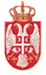 Република СрбијаАутономна Покрајина ВојводинаОпштина ВрбасОПШТИНСКА УПРАВАОдељење за урбанизам, стамбене послове, заштиту животне средине и енергетски менаџментОдсек за заштиту животне средине и енергетски менаџментБрој: 501-5-12/2021-IV/05Датум: 25.2.2021. годинеВРБАС, ул. Маршала Тита бр. 89О Б А В Е Ш Т Е Њ Ео пријему захтева за одлучивање о потреби процене утицаја на животну срединуОпштинска управа Врбас, Одељење за урбанизам, стамбене послове, заштиту животне средине и енергетски менаџмент, Одсек за заштиту животне средине и енергетски менаџмент, обавештава заинтересоване органе, организације и јавност да је носилац пројекта, „КАРНЕКС“ д.о.о. из Врбаса, Кулски пут 26, поднео овом Одељењу захтев за одлучивање о потреби процене утицаја на животну средину пројекта- Доградња система за наводњавање „Бачко Добро Поље“ за наводњавање око 120 ha пољопривредног земљишта,  на локацији у Бачком Добром Пољу, на катастарским парцелама број 2022 и 2021 и на деловима катастарских парцела број: 2033/1, 2031, 2030, 2029, 2028, 2027, 2026, 2023, 2006, 2007, 2008, 2009, 4606, 4318, 4326, 4343, 4339, 4342 и 4345 све у к.о. Равно Село и 2774 и 2773 к.о. Бачко Добро ПољеПозивају се заинтересовани органи, организације и јавност да изврше увид у садржину поднетог захтева и приложену документацију, у просторијама Општинске управе Врбас, у Одељењу за урбанизам, стамбене послове, заштиту животне средине и енергетски менаџмент, Маршала Тита 89, спрат 3, канцеларија број 10, сваког радног дана у временском периоду од 10-13 часова. Заинтересовани органи, организације и јавност у року од 10 дана од дана пријема обавештења, могу доставити овом Одељењу своја мишљења о поднетом захтеву.Ово обавештење се објављује на основу члана 10. Закона о процени утицаја на животну средину („Службени гласник Републике Србије“, број 135/2004 и 36/2009). Исто ће бити објављено на интернет порталу Oпштине Врбас и постављено на огласне табле у Општинској управи Врбас и надлежној МЗ.